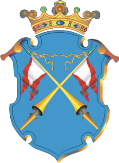 	Республика КарелияАДМИНИСТРАЦИЯ КААЛАМСКОГО СЕЛЬСКОГО ПОСЕЛЕНИЯ
ПОСТАНОВЛЕНИЕот « 31 » июля  2019 года                                                                          № 18 О внесении изменений в Постановление Администрации Кааламского сельского поселения № 12 от 28.03.2019г.      В соответствии с Постановлением Правительства Российской Федерации от 30.12.2017 № 1710 "Об утверждении государственной программы Российской Федерации "Обеспечение доступным и комфортным жильем и коммунальными услугами граждан РФ", постановлением Правительства Республики Карелия от 31.08.2017 № 301-П "Об утверждении государственной программы Республики Карелия "Формирование современной городской среды" Администрация Кааламского сельского поселения ПОСТАНОВЛЯЕТ:Внести в Приложение к Постановлению Администрации Кааламского сельского поселения № 12 от 28.03.2019г. «О внесении изменений в Постановление Администрации Кааламского сельского поселения № 22 от 14.11.2017г.» следующие изменения:а) приложение № 5 изложить в следующей редакции:«                                                                                             Приложение № 5Адресный переченьобъектов недвижимого имущества (включая объекты незавершенного строительства)  и земельных участков, находящихся в собственности (пользовании) юридических лиц и индивидуальных предпринимателей, подлежащих благоустройству не позднее 2024 года за счет средств указанных лиц в соответствии с заключенными соглашениями с органами местного самоуправления в рамках муниципальной программыб) пункт 7 приложения № 8 изложить в следующей редакции:«7.	Озеленение территории.» Опубликовать настоящее Постановление в средствах массовой информации и разместить на официальном сайте Администрации Кааламского сельского поселения в сети Интернет.Глава Кааламского сельского поселения  	        А.М.Мищенко№п/пНаименование (адрес, место расположения) территорииСобственник (пользователь), номер, дата соглашенияПеречень мероприятийЦелевой показательЦелевой показательСрок реализации по годам№п/пНаименование (адрес, место расположения) территорииСобственник (пользователь), номер, дата соглашенияПеречень мероприятийЕдиницаизмеренияколичествоСрок реализации по годам1Земельный участок, расположенный по адресу: РК, г. Сортавала, п. Кааламо, ул. 40 лет ПобедыМКОУ Сортавальского МР РК Кааламская СОШ соглашение № 1 от 31.07.2019Установка скамейкиШт.220241Земельный участок, расположенный по адресу: РК, г. Сортавала, п. Кааламо, ул. 40 лет ПобедыМКОУ Сортавальского МР РК Кааламская СОШ соглашение № 1 от 31.07.2019Установка урныШт.22024